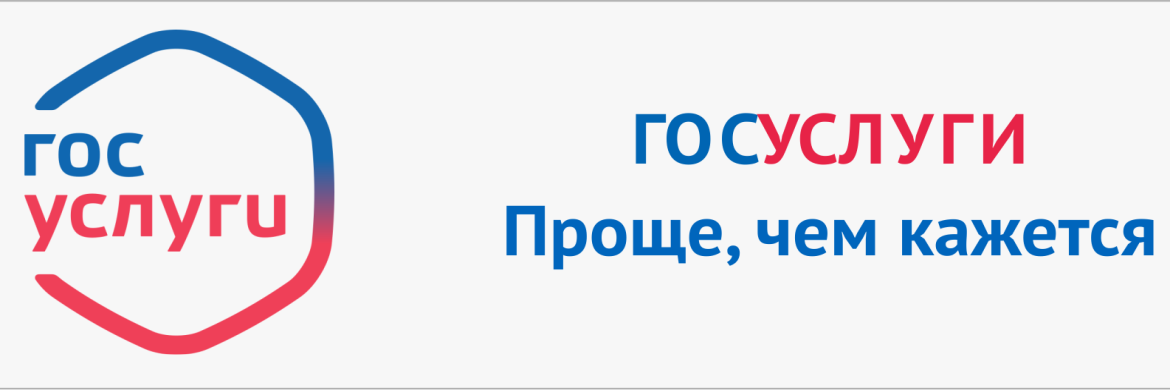 ПАМЯТКАПреимущества получения государственной услуги «Предоставление субсидий на оплату жилых помещений и коммунальных услуг»  в электронном виде заключаются в:упрощении процедур получения услуги - формы электронных заявлений на Едином портале государственных и муниципальных услуг максимально упрощены и понятны заявителям;возможности подачи заявления о предоставлении услуги в удобное длязаявителя время, из дома или офиса, используя при этом различные средства информационно-телекоммуникационных технологий;информированности гражданина на каждом этапе работы по его заявлению – после обращения за услугой через Единый портал государственных и муниципальных услуг заявитель в личном кабинете сможет отследить статус заявления и получить результат предоставления услуги (электронные сообщения, подтверждающие поступление заявлений и готовность документов направляются гражданам в виде СМС или электронного письма);ликвидации бюрократических проволочек вследствие внедрения системы электронного документооборота;сокращении количества предоставляемых документов  и временных затрат, связанных с получением услуг (экономится время граждан, необходимое для поездки, а также проведения в очереди для получения услуг).gosuslugi.ru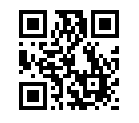 Как зарегистрироваться на Портале государственных и муниципальных услуг?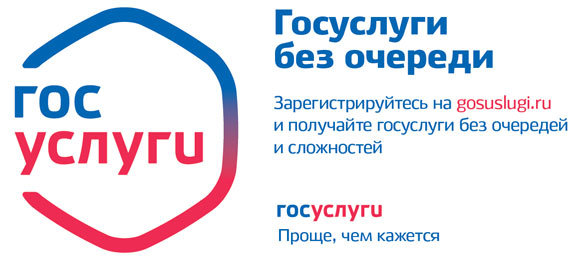 Как получить услугу «Предоставление субсидий на оплату жилых помещений и коммунальных услуг» в электронном виде?Войти в личный кабинет «Госуслуги». Во вкладке «Услуги» выбрать  вкладку «Пособия Пенсия Льготы,  далее выбрать услугу «Субсидия на ЖКХ». Ваша задача: после выбора услуги, следовать инструкциям.Каждая услуга имеет информационную карточку, с которой требуется внимательно ознакомиться, она содержит:наименование услуги;наименование органа, предоставляющего услугу;категории заявителей, которым предоставляется услуга;необходимые документы, подлежащие предоставлению заявителем для получения услуги, способы получения документов заявителями и порядок их предоставления с указанием услуг, в результате предоставления которых могут быть получены такие документы;результат предоставления услуги;сроки предоставления услуги;основания для приостановления услуги или отказа в ее предоставлении;информация о месте предоставления услуги;сведения о допустимости досудебного (внесудебного) обжалования действий (бездействия) должностных лиц, предоставляющих услугу, и результатов предоставления этой услуги;контакты для получения дополнительной информации (телефоны органа государственной власти или органа местного самоуправления, ответственного за предоставление услуги);формы заявлений и иных документов, заполнение которых необходимо заявителем для получения государственной или муниципальной услуги в электронном виде.По окончании оформления заявления информационные системы обеспечат исполнение обращения в автоматическом режиме.Внимание! Конфиденциальность сведений гарантируют современные механизмы шифрования – весь обмен данными происходит по защищенным каналам связи.Онлайн через банк(10 минут)Лично в центре обслуживания (в офисах МФЦ или отделениях банков)(15 минут)При помощи номера телефона и электронной почтыСамый простой и быстрый способ – регистрация доступна из любого места, где есть интернет:•	Перейдите на сайт или в приложение одного из банков-партнёров.•	Банки подтвердят вашу личность по тем данным, которые есть у них в системе.•	Пароль для первого входа на Госуслуги придёт в смс по указанному в банке номеру телефона.Пользоваться Госуслугами вы сможете сразу после успешных проверок ведомствами – обычно они  занимают от 10 минут до 5 дней.Этот способ подойдёт для тех, у кого нет доступа в интернет или кому сложно работать за компьютером:•Выберите удобный центр обслуживания и придите туда с паспортом и СНИЛС.•Скажите специалисту центра, что вы хотите зарегистрироваться на Госуслугах.•Сообщите свои контактные данные - телефон и электронную почту.•Сотрудник создаст личный кабинет на ваше имя и отправит данные документов на проверку в ведомства - она обычно занимает от 15 минут до 5 дней.•Когда проверка будет завершена, вы получите на телефон пароль для первого входа на Госуслуги. В качестве логина используйте номер телефона, на который вы получили пароль, или СНИЛС.Регистрация проходит в четыре этапа:•На странице регистрации выберите вариант «Другой способ регистрации».•Укажите свои ФИО, телефон и электронную почту.•Подтвердите учётную запись по телефону, введя код из смс. Проверка кода произойдёт автоматически после ввода последней цифры. Если удобнее использовать почту, выберите «Подтвердить по почте». Перейдите по ссылке в письме, которое придёт на указанную при регистрации электронную почту.•Придумайте или сгенерируйте пароль.Процесс регистрации на Портале государственных и муниципальных услуг завершен.